Holmes District School Board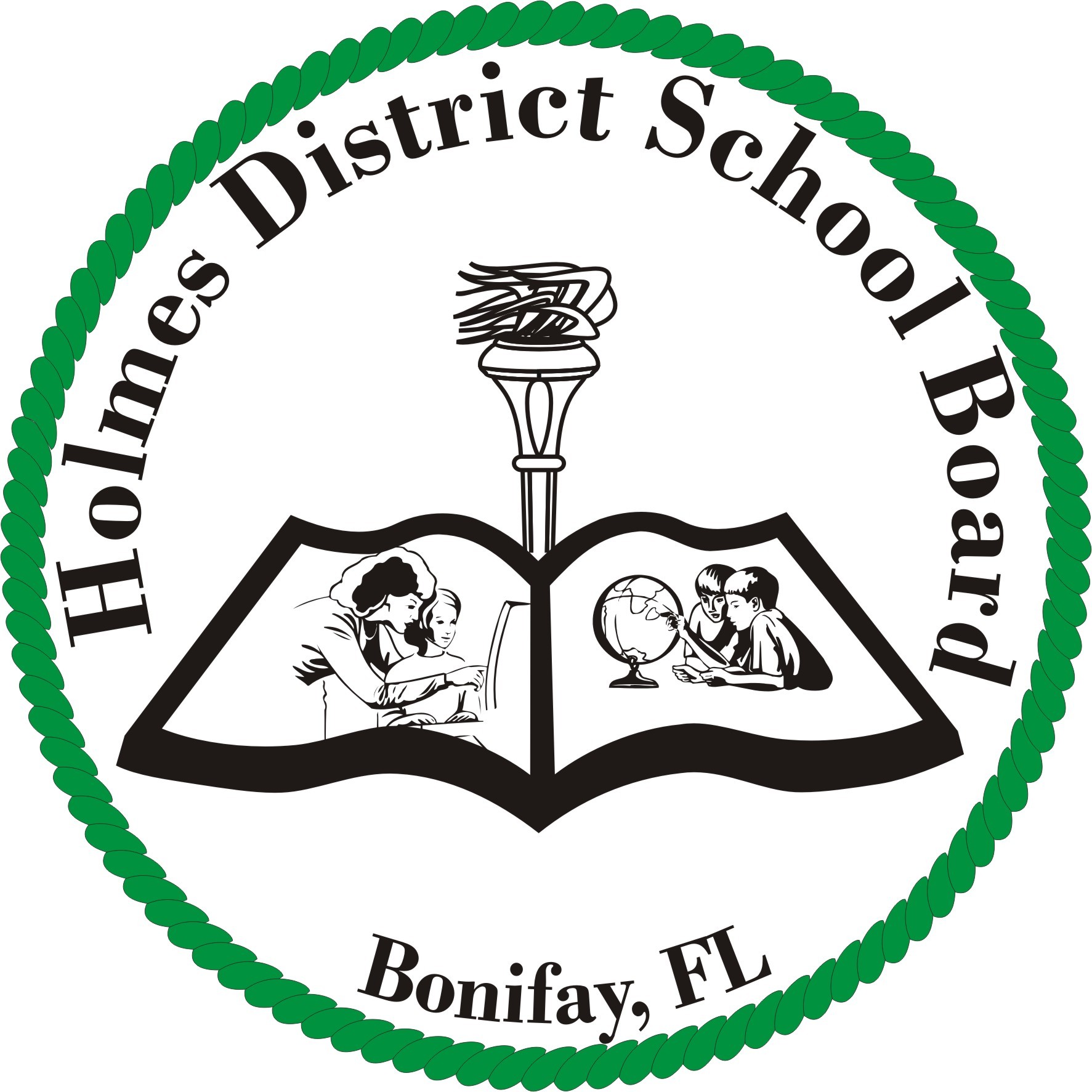 701 Pennsylvania AvenueBonifay, FL 32425TO:  HOLMES COUNTY SCHOOL BOARD 
FROM:	   DATE:	   RE:  RESIGNATION FROM EMPLOYMENT I,     , do hereby resign from my position as     with the Holmes County School Board effective    ,    at    (  A.M./   P.M.). Reason for resignation:  (Check One) A		Retirement B		Resignation for employment in education in FloridaC		Resignation for employment outside of educationD		Resignation with prejudiceE		Resignation for personal reasonsF		Staff reductionG		Dismissal due to findings by the board related to chargesH		DeathI		Contract ExpiredJ		Reason not givenK		DisabledL		Resignation for employment in education outside FloridaM		Contract not renewed, due to less than satisfactory performanceN		Dismissed during probationary period	Employee Signature	Supervisor Signature	Superintendent Signature	Date	Date	DateRevised December 2009 